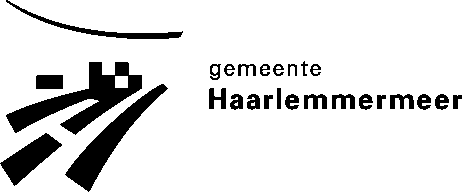 Raadsbesluit 2013/……………De raad van de gemeente Haarlemmermeer;gelezen het voorstel van Burgemeester en Wethouders van 1 oktober 2013,nummer 2013/………;gelet op de artikelen 220 tot en met 220h van de Gemeentewet;besluit:vast te stellen de volgende verordening:Verordening op de heffing en de invordering van onroerende-zaakbelastingen 2014.  (" Verordening onroerende-zaakbelastingen 2014").Artikel 1		BelastingplichtOnder de naam 'onroerende-zaakbelastingen' worden voor binnen de gemeente gelegen onroerende zaken twee directe belastingen geheven:	a.	een gebruikersbelasting van degene die bij het begin van het kalenderjaar een onroerende zaak die niet in hoofdzaak tot woning dient, al dan niet krachtens eigendom, bezit, beperkt recht of persoonlijk recht, gebruikt, verder te noemen: gebruikersbelasting;	b.	een eigenarenbelasting van degene die bij het begin van het kalenderjaar van een onroerende zaak het genot heeft krachtens eigendom, bezit of beperkt recht, verder te noemen: eigenarenbelasting.Bij de gebruikersbelasting wordt:gebruik door degene aan wie een deel van een onroerende zaak in gebruik is gegeven (verder de gebruiker), aangemerkt als gebruik door degene die dat deel in gebruik heeft gegeven (verder de gebruikgever); de gebruikgever is bevoegd de belasting als zodanig te verhalen op de gebruiker;het ter beschikking stellen van een onroerende zaak voor volgtijdig gebruik aangemerkt als gebruik door degene die die onroerende zaak ter beschikking heeft gesteld; degene die de onroerende zaak ter beschikking heeft gesteld is bevoegd de belasting als zodanig te verhalen op degene aan wie die zaak ter beschikking is gesteld.3.	Voor de eigenarenbelasting wordt als genothebbende krachtens eigendom, bezit of beperkt recht aangemerkt degene die bij het begin van het kalenderjaar als zodanig in de basisregistratie kadaster is vermeld, tenzij blijkt dat hij op dat tijdstip geen genothebbende krachtens eigendom, bezit of beperkt recht is.Artikel 2		BelastingobjectAls onroerende zaak wordt aangemerkt de onroerende zaak, bedoeld in hoofdstuk III van de Wet waardering onroerende zaken.Een onroerende zaak dient in hoofdzaak tot woning indien de waarde die op grond van hoofdstuk IV van de Wet waardering onroerende zaken is vastgesteld voor die onroerende zaak in hoofdzaak kan worden toegerekend aan delen van die onroerende zaak die dienen tot woning dan wel volledig dienstbaar zijn aan woondoeleinden.Artikel 3		Maatstaf van heffing1.	De heffingsmaatstaf is de op de voet van hoofdstuk IV van de Wet waardering onroerende zaken voor de onroerende zaak vastgestelde waarde voor het kalenderjaar, bedoeld in artikel 1.2.	Als voor een onroerende zaak geen waarde is vastgesteld op de voet van hoofdstuk IV van de Wet waardering onroerende zaken wordt de heffingsmaatstaf van die onroerende zaak bepaald met overeenkomstige toepassing van het bepaalde bij of krachtens de artikelen 17, 18 en 20, tweede lid, van de Wet waardering onroerende zaken.Artikel 4		Vrijstellingen1.	In afwijking in zoverre van artikel 3 wordt bij de bepaling van de heffingsmaatstaf buiten aanmerking gelaten, voor zover dit niet al is gebeurd bij de bepaling van de in dat artikel bedoelde waarde, de waarde van:	a.	voor de land- of bosbouw bedrijfsmatig geëxploiteerde cultuurgrond, daaronder mede begrepen de open grond, alsmede de ondergrond van glasopstanden, die bedrijfsmatig aangewend wordt voor de kweek of teelt van gewassen, zonder daarbij de ondergrond als voedingsbodem te gebruiken;	b.	glasopstanden, die bedrijfsmatig worden aangewend voor de kweek of teelt van gewassen, voor zover de ondergrond daarvan bestaat uit de in onderdeel a bedoelde grond;	c.	onroerende zaken die in hoofdzaak zijn bestemd voor de openbare eredienst of voor het houden van openbare bezinningssamenkomsten van levensbeschouwe-lijke aard, een en ander met uitzondering van delen van zodanige onroerende zaken die dienen als woning;	d.	één of meer onroerende zaken die deel uitmaken van een op de voet van de Natuurschoonwet 1928 aangewezen landgoed dat voldoet aan de voorwaarden genoemd in artikel 8, van het Rangschikkingsbesluit Natuurschoonwet 1928, met uitzondering van de daarop voorkomende gebouwde eigendommen;	e.	natuurterreinen, waaronder mede worden verstaan duinen, heidevelden, zandverstuivingen, moerassen en plassen, die door rechtspersonen met volledige rechtsbevoegdheid welke zich uitsluitend of nagenoeg uitsluitend het behoud van natuurschoon ten doel stellen, beheerd worden;	f.	openbare land- en waterwegen en banen voor openbaar vervoer per rail, een en ander met inbegrip van kunstwerken;	g.	waterverdedigings- en waterbeheersingswerken die worden beheerd door organen, instellingen of diensten van publiekrechtelijke rechtspersonen, met uitzondering van de delen van zodanige werken die dienen als woning;	h.	werken die zijn bestemd voor de zuivering van riool- en ander afvalwater en die worden beheerd door organen, instellingen of diensten van publiekrechtelijke rechtspersonen, met uitzondering van de delen van zodanige werken die dienen als woning;	i.	werktuigen die van een onroerende zaak kunnen worden afgescheiden zonder dat beschadiging van betekenis aan die werktuigen wordt toegebracht en die niet op zichzelf als gebouwde eigendommen zijn aan te merken;	j.	onroerende zaken voor zover die bestemd zijn te worden gebruikt voor de publieke dienst van de gemeente, met uitzondering van delen van zodanige onroerende zaken die bestemd zijn te worden gebruikt voor het geven van onderwijs;	k.	straatmeubilair, waaronder begrepen alle zodanige gebouwde eigendommen - niet zijnde gebouwen - welke zijn geplaatst voor het belang van het publiek, ten dienste van het verkeer of ter verfraaiing van de gemeente, zoals lichtmasten, verkeersinstallaties, standbeelden, monumenten, fonteinen, banken, abri's, hekken en palen;l.	plantsoenen, parken en waterpartijen, die bij de gemeente in beheer zijn ofwaarvan de gemeente het genot heeft krachtens eigendom, bezit of beperkt recht, met uitzondering van delen van zodanige onroerende zaken die dienen als woning;	m.	begraafplaatsen en urnentuinen, met uitzondering van delen van zodanige onroerende zaken die dienen als woning.2.	De vrijstelling voor de in onderdeel j van het eerste lid bedoelde onroerende zaken voor de eigenarenbelasting geldt niet voor zover de gemeente van die zaken niet het genot heeft krachtens eigendom, bezit of beperkt recht.3. 	In afwijking van artikel 3 wordt bij de bepaling van de heffingsmaatstaf voor de gebruikersbelasting buiten aanmerking gelaten de waarde van gedeelten van de onroerende zaak die in hoofdzaak tot woning dienen dan wel in hoofdzaak dienstbaar zijn aan woondoeleinden.Artikel 5		Belastingtarieven1. 	Het tarief van de belasting bedraagt een percentage van de heffingsmaatstaf. Het percentage bedraagt voor:a.   de gebruikersbelasting 						0,25003%;de eigenarenbelastingvoor onroerende zaken die in hoofdzaak tot woning dienen		0,10685%;voor onroerende zaken die niet in hoofdzaak tot woning dienen	0,29626%.2.       Voor belastingbedragen tot € 10,00 vindt geen invordering plaats. Voor de toepassing van de vorige volzin wordt het totaal van op een aanslagbiljet verenigde verschuldigde bedragen onroerende-zaakbelastingen of andere heffingen aangemerkt als één belastingbedrag.Artikel 6		Wijze van heffingDe belastingen worden bij wege van aanslag geheven.Artikel 7		Termijnen van betaling1.	In afwijking van artikel 9, eerste lid, van de Invorderingswet 1990 moeten de aanslagen worden betaald binnen twee maanden na dagtekening van het aanslagbiljet.2.	In afwijking van het eerste lid geldt, ingeval het totaalbedrag van de op één aanslagbiljet verenigde aanslagen, of als het aanslagbiljet één aanslag bevat, het bedrag daarvan meer is dan € 100,00 en minder is dan € 5.000,00 en zolang de verschuldigde bedragen door middel van automatische betalingsincasso kunnen worden afgeschreven, moeten de aanslagen worden betaald in negen gelijke termijnen. De eerste termijn vervalt op de laatste dag van de tweede maand volgend op die welke in de dagtekening van het aanslagbiljet is vermeld en elk van de volgende termijnen telkens één maand later.De Algemene termijnenwet is niet van toepassing op de in de voorgaande leden gestelde termijnen.Artikel 8		Nadere regels door het college van burgemeester en wethoudersHet college van burgemeester en wethouders kan nadere regels geven voor de heffing en de invordering van de onroerende-zaakbelastingen.Artikel 9		Inwerkingtreding en citeertitel1.	De Verordening onroerendezaak-belastingen 2013 van 8 november 2012, wordt ingetrokken met ingang van de in het derde lid genoemde datum van ingang van de heffing, met dien verstande dat zij van toepassing blijft op de belastbare feiten die zich voor die datum hebben voorgedaan.2.	Deze verordening treedt in werking met ingang van de eerste dag na die van de bekendmaking, maar niet eerder dan 1 januari 2014. 3.	De datum van ingang van de heffing is 1 januari 2014.Deze verordening wordt aangehaald als: Verordening onroerende-zaakbelastingen 2014.Vastgesteld in de openbare raadsvergadering van 7 november 2013.De griffier,	De voorzitter,J. van der Rhee	drs. Th.L.N. WeteringsOnderwerpOnroerende-zaakbelastingen 2014